NASTAVA NA DALJINU, 8. RAZREDNASTAVNA JEDINICA: Ljudska prava i slobode u Islamu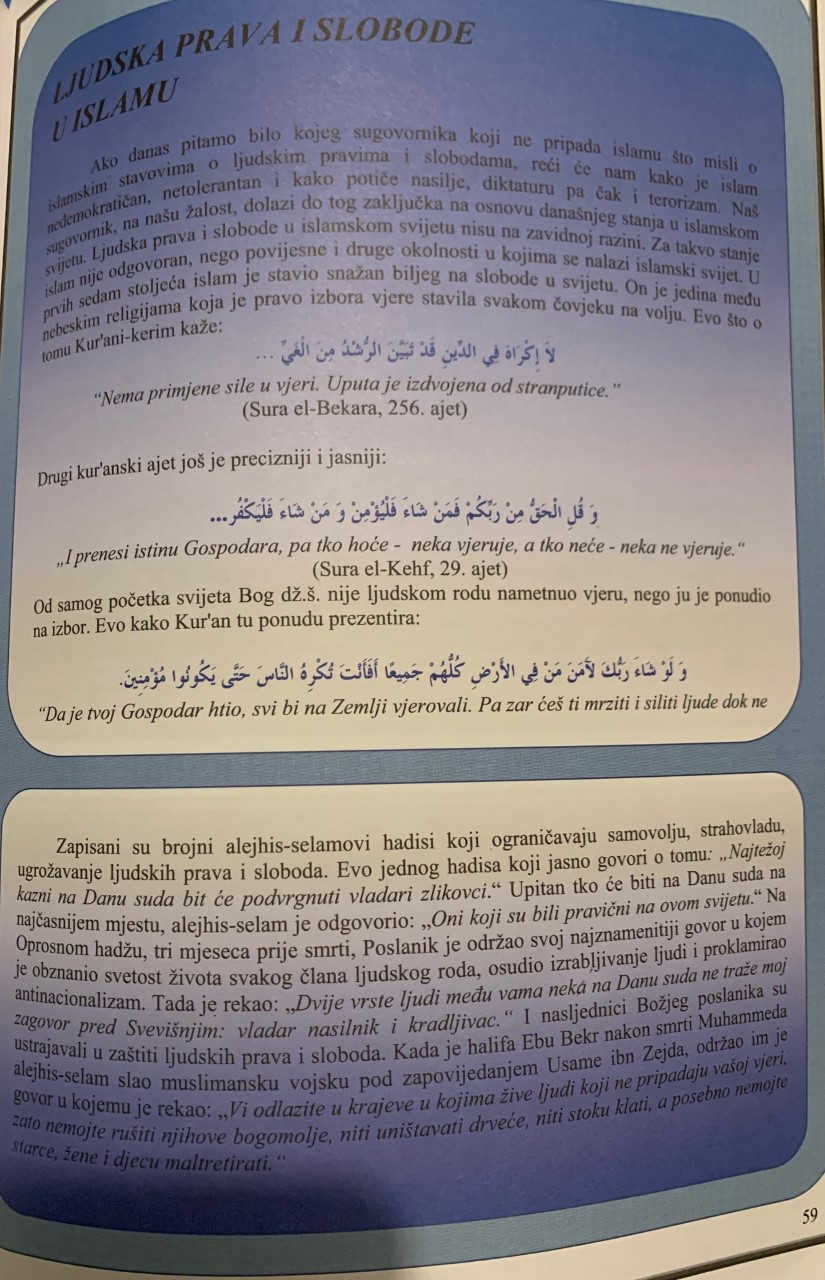 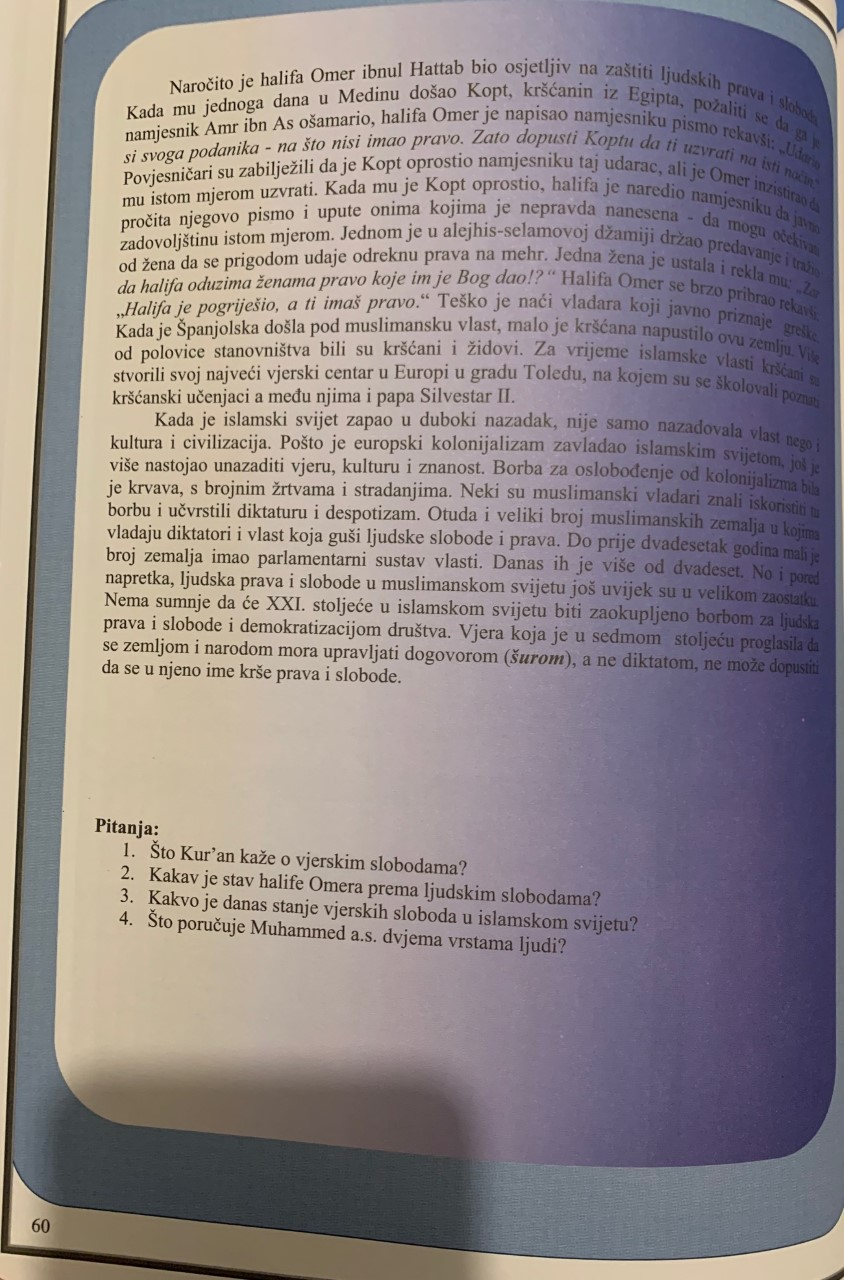 Dragi učenici, u vašim udžbenicima na strani 59 i 60 imate tekst o ljudskim pravima i slobodi. Na vama je zadatak da ga pročitate, odgovorite na pitanja i da odaberete jedan ajet, te da ga protumačite svojim riječima. Napisana tumačenja fotografirajte i pošaljite svom vjeroučitelju!